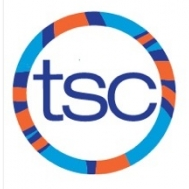 SUNDAYMONDAYTUESDAYWEDNESDAYTHURSDAYFRIDAYSATURDAY1Harvest/Autumn Invitational   2Harvest/Autumn Invitational   3am OFF  4:30-6:15pm Jarvis45:00-7:00pm Riverdale54:30-6:30pm Harbord 65:30-7:30am UT 7 Swim International / Newmarket 4:30-6:15pm Harbord8Swim International / Newmarket 9Swim International / Newmarket 10am/pm OFF  115:00-7:00pm Riverdale12Annual Awards Gala135:30-7:30am UT 144:30-6:15pm Harbord 156:30-9:00am UT 16175:30-7:30am UT 4:30-6:15pm Jarvis185:00-7:00pm Riverdale194:30-6:30pm Harbord 205:30-7:30am UT Annual General Meeting 214:30-6:15pm Harbord TSC Time Trial TBA 226:30-9:00am UT23245:30-7:30am UT 4:30-6:15pm Jarvis 255:00-7:00pm Riverdale264:30-6:30pm Harbord 27 5:30-7:30am UT 284:30-6:15pm Harbord 296:30-9:00am UT30